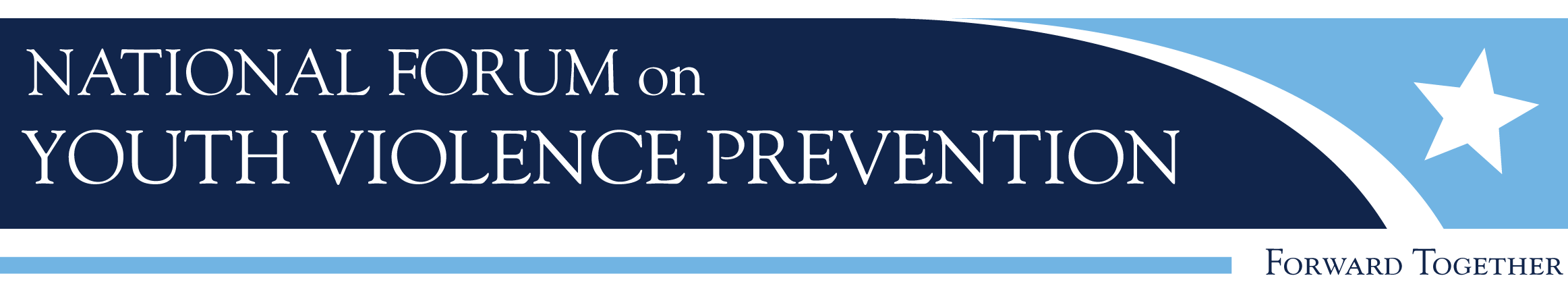 Summit on Preventing Youth ViolenceWashington Renaissance Hotel, Washington, D.C.April 2  3, 2012AGENDAModerator: 	Theron Pride, Policy Advisor, Office of Justice Programs, U.S. Department of Justice7:30 am		Registration Open 8:30 am		Welcome Mary Lou Leary, Acting Assistant Attorney General, Office of Justice Programs, U.S. Department of Justice Opening Remarks from the AdministrationThe Honorable Eric Holder, Jr., Attorney General of the United States, U.S. Department of JusticeThe Honorable Kathleen Sebelius, Secretary, U.S. Department of Health and Human ServicesThe Honorable Shaun Donovan, Secretary, U.S. Department of Housing and Urban DevelopmentGreetings from Congressional Leadership		The Honorable Robert C. Scott, U.S. House of Representatives		Greetings from the U.S. Conference of MayorsThe Honorable Antonio Villaraigosa, Mayor of Los Angeles, President, U.S. Conference of Mayors9:40 am		Special Welcome from the White HouseMelodee Hanes, Acting Administrator, Office of Juvenile Justice and Delinquency Prevention, U.S. Department of Justice (Introduction)		Valerie Jarrett, Senior Advisor to the President, White House Office of Public Engagement and Intergovernmental Affairs10:20 am	Comprehensive Approaches to Address Youth Violence:  From Prevention to Reentry Representatives from the six Forum cities will present updates on their comprehensive plans, each focusing on a particular aspect of the Forum’s balanced approach. Boston will begin with a focus on prevention, followed by Memphis which will focus on intervention strategies. 11:00 am	Continued: Remarks from the Administration The Honorable Arne Duncan, Secretary, U.S. Department of EducationThe Honorable Gil Kerlikowske, Director, White House Office of National Drug Control Policy11:20 am	Continued: Comprehensive Approaches to Address Youth ViolenceSite presentations will continue as Salinas addresses enforcement; San Jose talks about reentry; Chicago discusses multidisciplinary partnerships; and, Detroit focuses on youth and family engagement. 2:15 pm	Expanding the National Conversation 	Moderator: Thomas P. Abt, Chief of Staff, Office of Justice Programs, U.S. Department of JusticePanelists: Dr. William C. Bell, President and Chief Executive Officer, Casey Family ProgramsThe Honorable Michael Nutter, Mayor of Philadelphia, President-Elect, U.S. Conference of MayorsThe Centers for Disease Control and Prevention reports that an average of 14 youth between the ages of 10 and 24 are murdered every day in our nation. While these startling numbers are collected on a national scale, the burden of witnessing and responding to this devastating violence is local. Panelists will discuss the necessity of strong leadership in local comprehensive efforts that create communities of hope where youth are safe and thriving, and in uniting cities across the country in efforts to address youth and gang violence. 3:15 pm	From Relationships to Resilience: What It Takes to Create Protective Connections for Youth 	Bryan Samuels, Commissioner, Administration on Children, Youth and Families, U.S. Department of Health and Human ServicesCommissioner Bryan Samuels will discuss the role of supportive relationships in building resilience in the lives of youth who have been exposed to violence.  He will focus specifically on the impact of trauma on the development of executive functions impacting social competencies and the need for interventions that promote healing, recovery, and healthy interpersonal functioning.4:00 pm	My Life, My Voice, My Future: Stories of Resilience and Redemption from Our YouthIntroductory Remarks: Joshua DuBois, Special Assistant to the President and Executive Director, White House Office of Faith-based and Neighborhood PartnershipsModerators: Susan H. Badeau, Director, Knowledge Management, Casey Family Programs and Foster & Adoptive Parent Eugene Schneeberg, Director, Center for Faith-based and Neighborhood Partnerships, U.S. Department of JusticePanelists: Kenneth Douglas, Memphis, TN		Lawnya Sherrod, Detroit, MIMarie Gonzalez, San Jose, CA		LaVerne Smith, Chicago, IL	Terry Whitfield, Youth Coordinator, Southwest Counseling SolutionsChildren who live in the harshest of environments, facing danger at home, in their neighborhoods and in their schools, often feel powerless, hopeless and alone.  And yet, in the face of these daunting odds, there are young people who startle us with their strength, their courage and their resilience.  What makes the difference for these young people?  Often it is a single, consistent, caring adult.  We will hear from youth who will share their stories of hope and resilience, and from or about the caring adults who made a difference in their lives.  A moderated discussion with youth in the audience—as well as others—will follow.5:20 pm	Special Performance: Spoken Word by Lecrae Moore	Grammy-nominated artist Lecrae Moore will share how his own experiences have led him to use his creative passion to speak out against youth violence, and share some of his musical talent.   5:45 pm	Adjourn for the day	7:30 am	Registration Open8:30 am	Developing and Sustaining Effective Private Sector Partnerships 
Moderator: Greg Nelson, Deputy Director, White House Office of Public Engagement
Panelists: Alicia Jolla, Sr. Group Manager, Community Engagement – Assets Protection, Target Corporation
Robert Lewis, Vice President of Programs, The Boston Foundation
Stephanie McGencey, Executive Director, Grantmakers for Children, Youth and Families
Guillermo Cespedes, Deputy Mayor, Los Angeles, CA
This panel will explore why the private sector is an essential partner in a city's comprehensive effort to reduce youth violence, and the variety of roles it can play.  Alicia Jolla (Target) will make the business case, speaking about the Target partnership with the Forum to date and plans for the future, while Stephanie McGencey (Grantmakers for Children, Youth and Families) and Robert Lewis, Jr. (Boston Foundation) will reflect on the important contributions made by national and community foundations.  Finally, Guillermo Cespedes (City of Los Angeles) will share his thoughts about what it takes to engage the business and philanthropic community as a hands-on partner.9:30 am		Healing Our Communities: Faith, Fatherhood, and FamilyModerator: Pastor Keith Norman, First Baptist Church, Memphis, TN
Panelists: Pastor Michael McBride, PICO National Network and Executive Director, Berkeley Organizing Congregations for ActionDeborah Aguilar, Founder of “A Time For Grieving,” Salinas, CAJames Rodriguez, President of the Fathers & Families Coalition of America, Inc.Fathers, mothers, houses of worship, and other family and community partners are key players in youth violence prevention efforts. This interactive session will focus on how to effectively engage families and faith communities in the work of the Forum. The unique role of fathers, and the links between father absence and youth violence, will be explored.  Panel members will discuss how real life experiences inspired them to become actively involved in making their communities safer.11:00 am	Breakout Sessions:  Moving from Plan to Practice	Session 1:  Creating a Positive School Climate through Community and School Partnerships (Meeting Room 5)Facilitator:  Sharon Burton, Education Program Specialist, Office of Safe and Healthy Students, U.S. Department of EducationPanelists:Ami Flammini, LCSW, Technical Assistance Director, Illinois PBIS NetworkAndrea Alexander, State Coordinator, Positive Behavioral Intervention and Supports and Project Director MDS3, Maryland State Department of EducationThis presentation will focus on the Illinois Character Education Positive Supports (ICEPS) program and the Maryland Safe and Supportive Schools (MDS3) Initiative, which use a multi-tiered system to create a positive school climate and reduce the number of violence-related incidents in school districts.  Positive Behavioral Intervention and Supports (PBIS) is the foundation for ICEPS and the MDS3 Initiative.  Both presenters will focus on how community stakeholders, including those serving the juvenile justice population, are infused in the process. The presentation will include two case studies of high schools demonstrating how the program is being implemented with community intervention and support.Session 2:  Public Health Approaches to Preventing Youth Violence: Effective Evidence-Based Examples of Data-Sharing (Meeting Room 2)Facilitator: Dr. Howard Spivak, Director of Division of Violence Prevention, Centers for Disease Control and Prevention, U.S. Department of Health and Human Services 
Panelists: Dr. David Henry, Professor of Public Health and Psychology, University of Illinois at Chicago
Dr. Deborah Gorman-Smith, Senior Research Fellow at Chapin Hall and Director of the Chicago Center for Youth Violence Prevention 
Dr. Mallory O’Brien, Director, Milwaukee Homicide Review Commission 

A public health approach to preventing youth violence includes the use of data to plan, evaluate, and modify approaches to maximize their likelihood for success.  Calls for evidence-based and comprehensive solutions to youth violence problems underscore the importance of data-driven approaches and data-sharing among various disciplines and stakeholders.  This workshop will focus on two existing programs that have successfully promoted cross-disciplinary data-sharing processes to address youth violence.  Participants will be given an opportunity for comments and questions related to their own efforts to implement data-driven strategies.Session 3:  Building Relationships Between Law Enforcement and Youth (Meeting Room 4)	Facilitators: Cynthia Pappas, Senior Social Science Analyst, Office of Community Oriented Policing Services, U.S. Department of Justice 	Tawana Waugh, Policy Analyst, Office of Community Oriented Policing Services, U.S. Department of Justice 	Panelists:	Larry Martinez, Sergeant, Los Angeles Police Department, Los Angeles, CA	Brian Lumpkin, Assistant Chief, Houston Police Department, Houston, TX Relationships between law enforcement and youth are crucial for reducing youth violence in cities.  This interactive session will focus on how to effectively engage law enforcement and at-risk youth to reduce the social distance that exists between police and youth and to educate youth and police about each other.  Panel members will discuss the Teen and Police Service Academy and The West Side Story Project and how implementation of these projects can bridge the gap between law enforcement and youth.Session 4:  Young People Who Experience Trauma: Identifying Strategies to Promote Resilience and Reduce Future Perpetration of Violence (Meeting Room 3)Facilitator: Dr. Sarah Oberlander, Social Science Analyst, Office of the Assistant Secretary for Planning and Evaluation, U.S. Department of Health and Human ServicesPanelists: Eric Lulow, Youth Involvement Associate, National Federation of Families for Children's Mental HealthDr. Bradley C. Stolbach, Director, La Rabida Children’s Hospital Chicago Child Trauma Center; Associate Professor of Clinical Pediatrics, The University of Chicago Pritzker School of MedicineJulia Silva, Director, Violence Prevention Office, American Psychological Association
Speaking from personal experience, clinical practice, and research, these expert presenters will discuss trauma as a predictor and result of youth violence and provide success stories of trauma-focused interventions. The speakers will provide concrete examples of issues to consider when working with youth who have a history of trauma. The interactive discussion will include information on selecting and implementing evidence-based trauma interventions and trainings to better serve children and youth victimized by violence. Session 5: Strategic Directions in Funding Innovation (Meeting Room 6)
Facilitator: Maria-Lana Queen, HUD Liaison, Federal Interagency Youth Initiatives
Panelists: David Carradini, Program Advisor, HUD Center for Faith-Based and Neighborhood Partnerships
Dennis Mondoro, Strategic Community Development Office, Office of Juvenile Justice and Delinquency Prevention, U.S. Department of Justice
Stewart Sarkozy-Banoczy, Director (Acting), Office for International and Philanthropic Innovation, U.S. Department of Housing and Urban DevelopmentIn light of what all acknowledge to be an increasingly difficult funding environment, this workshop looks at ways of leveraging, building new financial collaborations, and finding new sources for funding actions on Forum Community Strategic Plans.Session 6:  Stand Up and Raise Our Voices: A Workshop for Youth Leaders (By Invitation Only)Facilitator: Dustin Washington, Director of the Community Justice program, American Friends Service Committee and Core-Trainer, Peoples Institute NorthwestThis two-hour session, which will include lunch, will facilitate a collective group exercise looking at the conditioning and socialization process as it relates to youth violence. Through this discussion, youth will understand multiple forms of socialization and begin to develop an understanding of how collective conditioning maintains acceptance of a culture of violence in our society. Participants will also develop strategies to move towards creating a culture of peace in spite of the negative conditioning they may have received. The session will also explore Dr. King’s six principles of non-violence in small groups. 
Session 7: “Above the Influence:” Youth Anti-Drug Prevention Campaign Strategies (Meeting Room 18)Facilitator: Aya Collins, Deputy Director of Creative Development, National Youth Anti-Drug Media CampaignThe White House Office of National Drug Control Policy’s “Above the Influence” campaign educates and empowers teens to reject illicit drug use.  During this workshop, participants will learn about prevention campaign strategies with a detailed overview of Above the Influence toolkit activities and other community resources. The campaign’s messaging platforms and toolkit are designed to inspire teens in all communities to stay above negative pressures.  Community leaders are welcome to use these resources as designed, or as a guide for developing their own strategies and tactics in addressing a myriad of negative influences, including drugs and alcohol, violence, peer pressure, and other risky behaviors.  1:30 pm	What the Surveys Say: Status Report on the Forum Assessment  Dr. Jeffrey Butts, Director, Research and Evaluation Center, John Jay College of Criminal JusticeDr. Caterina Roman, Assistant Professor, Department of Criminal Justice, Temple University (Co-Author)The assessors of the Forum will discuss the status of the assessment, the response rate to the baseline survey, and highlight some of the successes and challenges facing the sites, based on survey responses.2:00 pm	Employment and Training Strategies for Disconnected Youth  Introductory Remarks: Roberta Gassman, Deputy Assistant Secretary, Employment and Training Administration, U.S. Department of Labor Moderator: Edna Primrose, National Director, Office of Job Corps, U.S. Department of LaborPanelists: David Roberts, Office of Public Affairs, U.S. Department of LaborJacqueline Freeman, Unit Chief, Division of Youth Services, Employment and Training Administration, U.S. Department of LaborAnthony Day, Potomac Job Corps Center Graduate, Kitchen Manager, Meatballs RestaurantEmployment and training opportunities for youth are essential to breaking the cycle of youth violence, particularly for young adults disconnected from traditional means to obtain gainful employment.  Panelists will discuss employment and training options for youth nationwide, including the Administration’s new Summer Jobs+ Initiative, best practices to facilitate the reentry of formerly incarcerated young adults, and Workforce Investment Act youth programs that impact local youth and their communities, such as Job Corps and YouthBuild.3:00 pm	Opportunities for Caucus DiscussionsSites Caucus to Discuss Next Steps (Site Delegations Only):Boston- Meeting Room 2Detroit- Meeting Room 3Memphis- Meeting Room 4Salinas- Meeting Room 5San Jose- Meeting Room 6Chicago- Meeting Room 18National Caucus (Grand Ballroom South):Remaining participants caucus with leadership from the National Forum on Youth Violence Prevention  4:00 pm	Sites Report Back on Next StepsYouth from each of the 6 Forum Cities will report-out on behalf of their city, highlighting key next steps for the year ahead as well as offering their personal reflections on their experiences at the Summit.	4:45 pm	Closing Remarks: Reducing Violence, Raising HopeThomas P. Abt, Chief of Staff, Office of Justice Programs, U.S. Department of Justice (Introduction)Jack Calhoun, Former CEO, National Crime Prevention Council and Former Commissioner, U.S. Administration for Children, Youth and Families5:15 pm	Adjourn